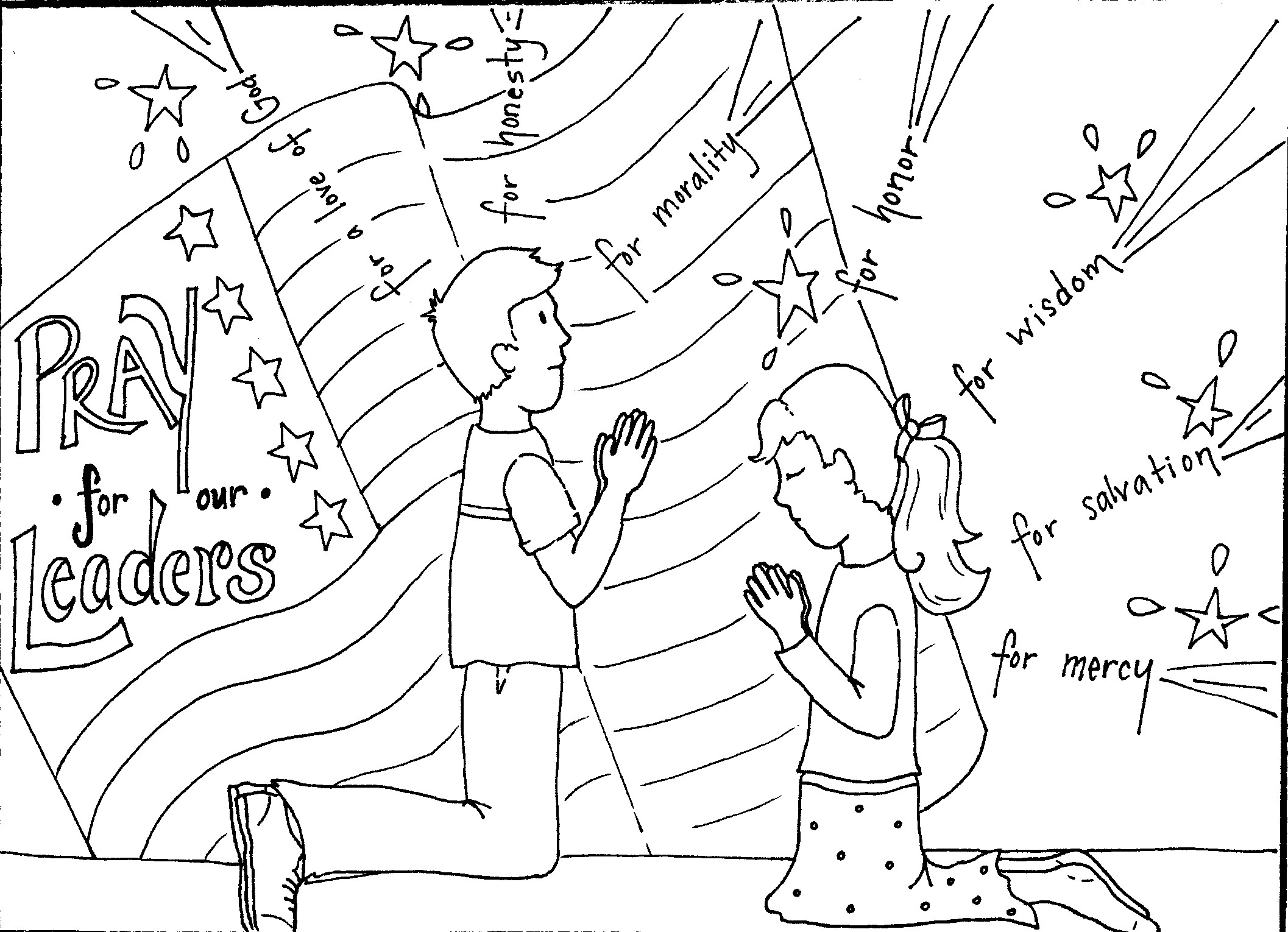 	Man 	MiaisWy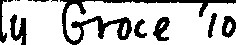 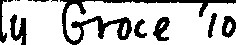 chil ren. om